Bailey Gingras-HamiltonMultimedia Journalist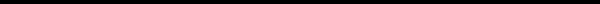 728 16th Avenue NCreston, BC V0B 1G5403-921-7339baileygingras@hotmail.caFull portfolio available at bging066.wixsite.com/websiteㅡSummary of QualificationsVideo ProductionCreated both long form and short form video content using footage captured on industry grade cameras, then edited using in-depth knowledge of Adobe Premiere Pro.ReportingCovered a wide range of beats; including sports, politics, profiles, and economics, seeking out unique sources for each story to provide new angles for the reader, in addition to making the stories more personal.PhotographyTook high-quality images using a DSLR camera to accompany all articles, then used knowledge of Adobe Photoshop to touch up images within CP Style ethical guidelines.Graphic DesignExperienced in Adobe InDesign, Adobe Illustrator and Canva to create infographics, layouts, cover pages and social media posts.Created web designs using Wix, with two sites currently published.ㅡEducationEffective CommunicationManaged large-scale projects with multiple group members, keeping everyone updated on information to ensure a cohesive final product. Handled stressful situations with a positive and upbeat attitude, helping colleagues during difficult scenarios.Mount Royal University / Bachelor of Communication, JournalismSept. 2017 – present, Calgary, ABPolitical Science minorDean’s Honour Roll (3.5 GPA or higher)Anticipated graduation: 2021ㅡRelevant ExperienceㅡVolunteer ExperienceMount Royal University Library / Communications AssistantJan. 2021 – present, Calgary, ABGenerating social media content for Instagram and Twitter, with graphics and captions published to the MRU Library official accounts.Writing blog posts for both internal and external communications, informing staff, students and faculty about Library news and events using the brand’s voice.Updating the MRU Calendar with Library events, promoting workshops amongst staff, students and faculty.Researching, pitching, and designing an updated Library newsletter using Mailchimp, which has been approved to launch this year. Calgary Journal / Multimedia ReporterSept. 2017 – present, Calgary, ABCreating content for online and print publication, with six stories currently published online.Provided both provincial and federal election coverage from campaign headquarters located across the city. Using Twitter, provided real-time quotes and details from candidates as polls came in live.Ensuring Canadian Press Style guidelines are followed to provide stories that are ethical, grammatically correct, and factually accurate.Shot creative photographs that have appeared in the Calgary Journal Featured Photos section using techniques learned in photojournalism classes.LiveWire Calgary / Freelance ReporterDec. 2019 – present, Calgary, ABProducing fast-turnaround stories as assigned by the lead editor, focusing on human interest stories in Calgary.Capturing images using a DSLR camera to accompany all stories, giving a visual appeal for online articles.Using feedback from previous articles to improve future stories.Producer / The Fun Side of the BorderJune 2019 – July 2019, Jalisco, MXOversaw entire project and assigned roles to group members, ensuring tasks are complete by set deadlines. Filmed b-roll, interviews, and edited raw footage using Adobe Premiere Pro. Overcame language barriers, creating a compelling story. Mount Royal University Ski Club / Events ExecutiveSept. 2018 – present, Calgary, ABOrganizing events for the biggest club on campus, working with sponsors to meet set event quotas for each venue. Promoting events on campus and online, ensuring event attendance.Submitting necessary paperwork to the Students Association of Mount Royal University, receiving approval for every event.